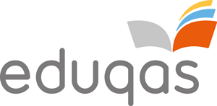 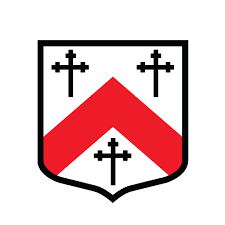 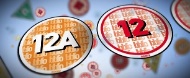 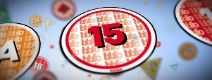 Dangerous behaviourNo promotion of potentially dangerous behaviour which children are likely to copy. No glamorisation of realistic or easily accessible weapons such as knives. No endorsement of anti-social behaviour.LanguageThere may be moderate bad language. Strong language may be permitted, depending on the manner in which it is used, who is using the language, its frequency within the work as a whole and any special contextual justification.Threat and horrorThere may be moderate physical and psychological threat and horror sequences. Although some scenes may be disturbing, the overall tone should not be. Horror sequences should not be frequent or sustained.ViolenceThere may be moderate violence but it should not dwell on detail. There should be no emphasis on injuries or blood, but occasional gory moments may be permitted if justified by the context.Dangerous behaviourDangerous behaviour (for example, suicide, self-harming and asphyxiation) should not dwell on detail which could be copied. Whether the depiction of easily accessible weapons is acceptable will depend on factors such as realism, context and setting.LanguageThere may be strong language. Very strong language may be permitted, depending on the manner in which it is used, who is using the language, its frequency within the work as a whole and any special contextual justification.Threat and horrorThere may be strong threat and horror. A sustained focus on sadistic threat is unlikely to be acceptable.ViolenceViolence may be strong but should not dwell on the infliction of pain or injury. The strongest gory images are unlikely to be acceptable. Strong sadistic violence is also unlikely to be acceptable. 